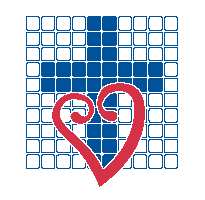 Sacred Heart School Cross-Country Tuesday 18th Mayat Petone Recreation Ground  Event Outline…8.30-8.55 – children arrive at school and go to their classroom to have their year number written on their hand 9.00 – All children go to their own class for the Roll9.10 – Junior teams line up on the court/Karakia9.10 – Junior students walk over to Petone Recreation Ground and begin running games (NB: Junior students Y1-3 will be playing co-operative running games and there will not be a competitive running race event for them)9.45 – Senior Teams walk over to Petone Recreation Grounds  10.00- (approximate)  Team Chants10.30 –(approximate) Senior race events;Race Order: Year 4 Girls, Boys 1kmYear 7/8 Girls, Boys 3kmYear 5 Girls, Boys 2kmYear 6 Girls, Boys 2kmResults will be recorded for each Year group and gender. At the cross country event, we will be selecting a team to compete in the South-Western Zone Cross Country event (see dates below). Junior students will return to school after the Team Chants.  Senior students will walk back to school when the event finishes, approximately lunchtime.	On the day…Your child will need to wear to school:School PE Uniform, School jersey & running shoes (+ team colour decorations if possible!)Your child will need to bring to school:Warm layers (eg. jersey, thermal, jacket, beanie, track pants etc.)A packed, healthy, energy filled lunch and water bottle (NO energy drinks please)Some spare PE clothes/socks/shoes in a plastic bag (in case they get wet or muddy)A plastic bag for dirty or wet socks/shoes/clothesYour child could also bring:Team coloured ribbons/decorationsA named rug (to share with their team!)We need volunteers!!Please fill in the attached form if you can:Help on the day with: setting up (7.45am-8.30am) /marshalling (10.00am-1.00pm)Please check the school website on the day of the event, from 8am to check if it is on or not.We will also send out an alert (so make sure you have the school app on your phone). The Cross Country events being held this term are:Sacred Heart Petone At Petone Recreation Ground Wednesday 18th May with no postponement date Cross Country events for Year 4-8 students that qualify:South West (in am) & South East Zone (in pm) Cross-Country event:At Sladden Park. Tuesday 25 May, postponement Thursday 27 MayInter-zone Cross-Country event:Tuesday 15th June, postponement Tuesday 22nd JuneRegional Cross-Country event:Tuesday 6th July, postponement Thursday 8th JulyIf you have any questions, please ring or talk to one of us at school.Thanks, Liz McNeill and Fo’i Bell---------------------------------------------------------------------------------------------------------------------------Please return this form to school by: Tuesday 11th MaySacred Heart School Cross Country 2020I would like to assist on the day of the School Cross Country  Tuesday 18th May 2021)     Setting up ( 7.45-8.30am)  		marshalling (on the course during the event approx. 10.00am – 1.00pm)	Name: ____________________________                Phone:____________________________ 